South Yorkshire Fire and Rescue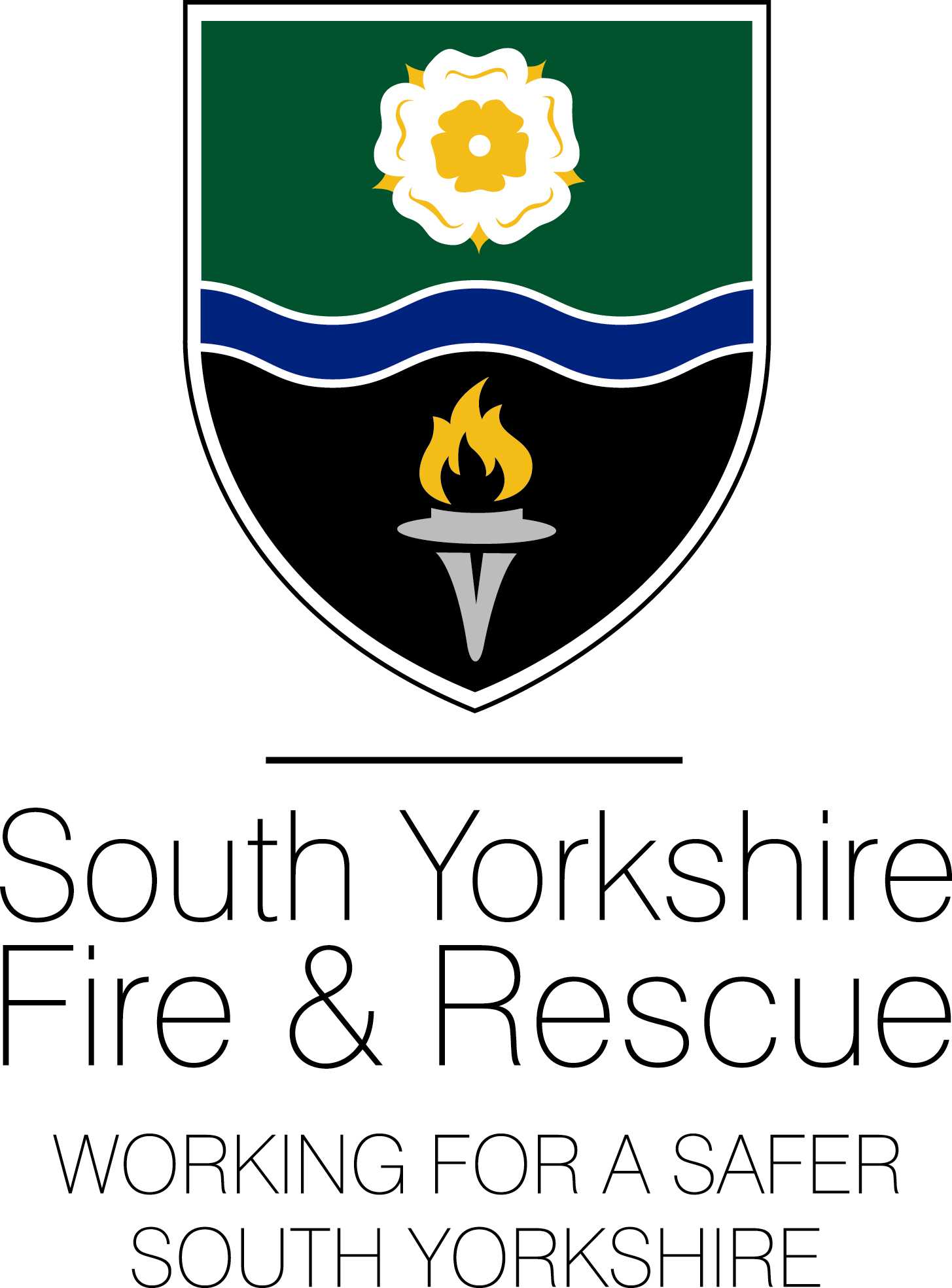 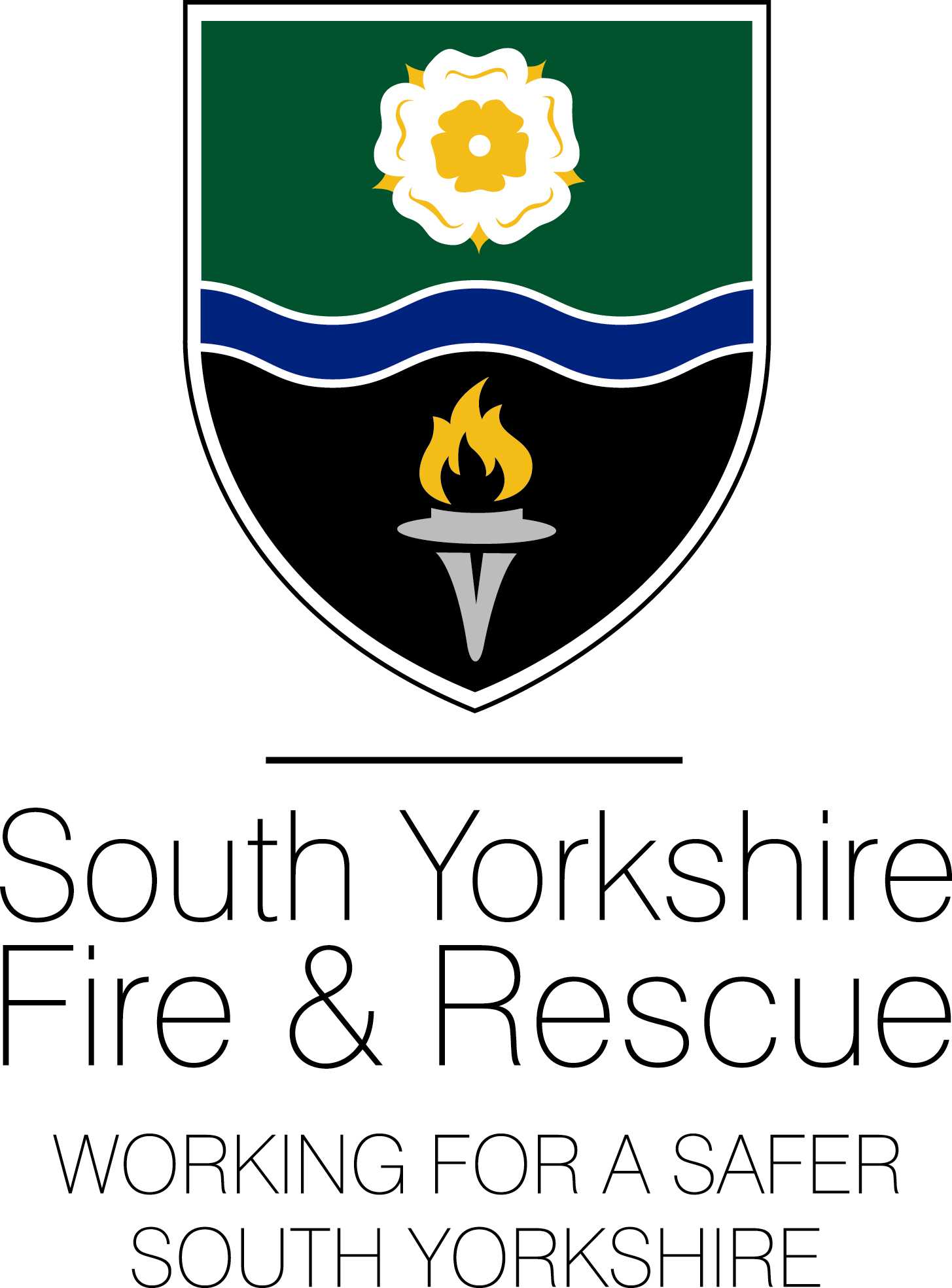 Rotherham District - Public Register of Notices Serviced – April 2023 to March 2025The Enforcement Register – This register details Enforcement, Prohibition and Alteration Notices that have been served on business premises under the Regulatory Reform (Fire Safety) Order 2005Date on which notice served:02.01.2024Name and Address of Premises:Broadacres Care Home, Naylor Street, Rotherham, S62 6BPPremises Type:Nursing homeType of notice served:EnforcementDetails:Article 8 (1) (a)To take such general fire precautions as will ensure the safety of employees and those who are not their employees.Article 8 (1) (b)To take such general fire precautions as will ensure the safety of persons who are not his employeesArticle 9 (1)The Fire Safety Risk Assessment was not suitable and sufficientArticle 14 (2) (b)The escape routes and exits could not be used as quickly and as safely as possibleArticle 15 (1) (a)Insufficient evacuation procedures and/or evacuation drills to be followed in the event of serious and imminent danger are in placeArticle 17 (1)The structural fire precautions are inadequately maintained Article 21 (1) (a)Inadequate safety training is provided to employees at the time when they are first employedReference No:EN/ND/906Date Notice Complied:Date on which notice served:24.08.2023Name and Address of Premises:The Beeches, 3 Carr Road, Wath upon Dearne, Rotherham S63 7AAPremises Type:Nursing HomeType of notice served:EnforcementDetails:Article 8 (1) (b)To take such general fire precautions as will ensure the safety of persons who are not his employees.Article 9 (1)The Fire Safety Risk Assessment was not suitable and sufficientReference No:EN/ND/866Date Notice Withdrawn:04.01.2024Date on which notice served:04.04.2023Name and Address of Premises:Expressway Coaches, Derwent Way, Wath West Industrial Estate, Wath-upon-Dearne, Rotherham, S63 6EXPremises Type:Ancillary Sleeping Above Business PremisesType of notice served:ProhibitionDetails:The Fire and Rescue Authority are further of the opinion that the matter(s) which give rise to the said risk is:Inadequate Means of Detection and WarningReference No:PN.ND.833Date Notice Withdrawn:17.04.2023